召開會議於 [日期] 在 [地點] 召開 [組織或小組名稱] 會議。出席者出席者如下：[列出出席者姓名]。未出席成員未出席成員如下：[列出姓名]。確認會議記錄[若要用您自己的文字取代任何預留位置文字 (例如這段預留位置文字)，請選取要取代的行或段落，然後輸入內容。選取時請避免包含字元左右的空格，以獲得最佳效果。]報告事項[需要新增您自己的標題或其他文字嗎？沒問題！只要前往功能區中 [常用] 索引標籤的 [樣式] 庫，即可輕鬆套用您在此文件上看見的任何文字格式設定。]前會未完成事項[在此新增您的文字。]臨時動議[在此新增您的文字。]宣告[在此新增您的文字。]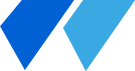 會議記錄秘書核准日期